*) dit kan bv. via het voor de leerlingen toegankelijk maken en uitwerken van een site als: Arduino Tutorial - Learn electronics and microcontrollers using Arduino!: http://www.ladyada.net/learn/arduino/index.html.   De site wijst zich vanzelf.Titel opdrachtOverleven in een ruimtestationgeprogrammeerd meten en regelen met de ‘Arduino’School/ organisatie plus websiteDe Nieuwste School Tilburg (DNS) 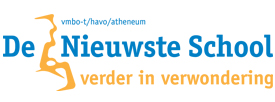 www.denieuwsteschool.nl Contactgegevens opdrachtgeverNaam: Hans WijnenFunctie: expert sciencee-mail: verwonderwijs@gmail.com telefoonnummer: 06 12294325DoelgroepN-stroom 5-atheneumBeschrijving opdrachtDe arduino is een meet- en regelkaart, te programmeren via de laptop.(het is een programmeerbare chip op een klein kaartjes met meerdere (analoge en digitale) in- en uitgangen: www.arduino.cc ). Het wordt bv. veel gebruikt binnen Industrial Design en Art & Technology. Doelen DNS:1- leerlingen leren de Arduino te programmeren m.b.v. de programmataal processing *)2- leerlingen bouwen opstellingen waarbij m.b.v. een geprogrammeerde arduino vakoverstijgende experimenten kunnen worden uitgevoerd op het gebied van meten en regelen (klimaatkamer, ruimtestation) In overleg met de ESoE studenten kan de hierbovenstaande schets worden aangepast; eigen ideeën, aanpassingen en/of aanvullingen zijn dan ook van harte welkom.PS. Op DNS heeft elke leerling een laptop; er zijn intussen 20 arduino’s aanwezig. Alle leerlingen van de N-stroom hebben NLT: de NLT-thema’s zijn leidend; de binask vakken zijn hierop afgestemd. BijlagenNeem gerust contact op om te laten weten welke documenten je wilt hebben; we sturen ze graag op.                                                                      Verwondering brengt verder